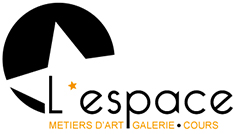 Bulletin de candidature - Exposition d’œuvres artistiquesNom : ……………………………………………………………………...…	Prénom : ………………………………………….……………………N° Siret ou immatriculation Maison des Artistes (si vous en avez un) : ………………………………………..………….…….Adresse : ……………………………………………………………………………………………………………………………………………………Code Postal : ………………………………………………………………	Ville : ……………………………………………………………….……Portable : …………………………………………………………………...	Tél 2 : ……………………………………………………………………Email : …………………………………………………………………………………………………………………………………...…………….........Site / blog : …………………………………………………………………………………………………………………………………………...……Facebook : ………………………………………………………………………………………………………………………….………………………Bref descriptif des créations : matières/techniques utilisées…+ 5 photos de vos œuvres à joindre au format mail.……………………………………………………………………………………..…………………………………………………………………………………………………………………………………………………………………………………………………………………………………………………………………………………………………………………………………………………………………………………………………………………………………………………………………………………………………………………………………………………………………………………………………………………………………………………………………………………………………………………………………………………………………………………………………………………………………………………………………………………………………………………………L’exposition :L’espace galerie de notre atelier est dédié en particulier aux métiers d’art Les œuvres sont exposées de 1 à 2 mois selon les disponibilités de l’atelierUne adhésion annuelle de 20 € est demandée à l‘association Adara, qui gère l’EspaceL’association prend en charge la promotion de l’exposition sur sa page facebook et auprès de son réseau adhérents, ainsi que de la réalisation d’une invitation au format numérique.Une participation volontaire aux frais d’organisation de l’exposition est demandée en cas de vente d’une œuvre à hauteur de 20% de la vente. Ne pas envoyer de chèque maintenant. L’adhésion est demandée au moment de l’inscription.Formulaire complété et 5 photos à envoyer par mail à : atelier.lespace@gmail.comL’Espace, 5 rue Frédéric Peysson 34000 Montpellier – 06 70 76 15 87 – atelier.lespace@gmail.comL’Espace est un atelier galerie participatif, porté par l’association Adarafacebook.com/lespace.galerie/